Koncepcja BREAST UNIT. Nasze doświadczenia i nowości w leczeniu raka piersi.XLI Kurs Doskonalący dla Techników Medycznych Radioterapii, Wrocław, 2017CZWARTEK, 11 maja 2017PIĄTEK, 12 maja 2017SOBOTA, 13 maja 2017 Mapa z zaznaczoną lokalizacją Dolnośląskie Centrum Onkologii oraz  Silver Conference Center,  plac Konstytucji 3 Maja 3, 50-083 WrocławDzień 1BREAST UNIT-temat przewodniDzień 2Leczenie wspomagająceDzień 3Zakończenie i rozdanie certyfikatów10:30-11:00Rejestracja i ceremonia otwarcia11:0011:30dr hab. n. med. Adam Maciejczyk, Postępowanie multidyscyplinarne w onkologii.11:3012:00dr n. med. Piotr Kasprzak, Szybka diagnostyka. Nowoczesne metody obrazowania w raku piersi.12:00-12:30prof. dr hab. Rafał Matkowski, Koncepcja BREAST UNIT. Podejście chirurga do leczenia raka piersi.12:30-13:00dr n. med. Piotr Hudziec, Leczenie systemowe raka piersi.13:0013:45PRZERWA KAWOWA13:45-14:15dr n. med. Anna Pawlaczyk, Epidemiologia kliniczna raka piersi.14:15-14:45dr n. med. Dorota Dupla, Radioterapia- techniki napromieniana raka piersi.14:45-15: 00PREZENTACJA FIRMY RED PHARMA, CALMAPHEROL8:00-9:30Lekkie śniadanie10:0010:30dr n. med. Michał Falco, Radioterapia śródoperacyjna.10:30-11:00dr. n. med. Urszula Staszek-Szewczyk, Brachyterapia w raku piersi.11:00-11:30lek. Łukasz Trembecki , Leczenie wspomagające. Leczenie paliatywne raka piersi- przerzuty, wznowy.11:30-12:00lek. Aleksandra Sztuder, Odczyny podczas radioterapii. Jak to jest z tym myciem?12:00-12:45mgr Aleksander Bogdan, Zasady kontaktu z pacjentem- zdrowa semantyka.12:45-13:00PREZENTACJA FIRMY  VARIAN13:0013:45PRZERWA KAWOWA13:4514:15dr Aureliusz Kosendiak, Rola aktywności ruchowej w zachowaniu zdrowia.14:1514:45mgr Roman Hawro, Fizjoterapia po leczeniu onkologicznym gruczołu piersiowego.14:45- 15:00PREZENTACJA FIRMY ZARYSOkoło 19:00UROCZYSTA KOLACJA8:00-9:30Lekkie śniadanie10:30-11:00CEREMONIA ZAMKNIĘCIA .WRĘCZENIE CERTYFIKATÓW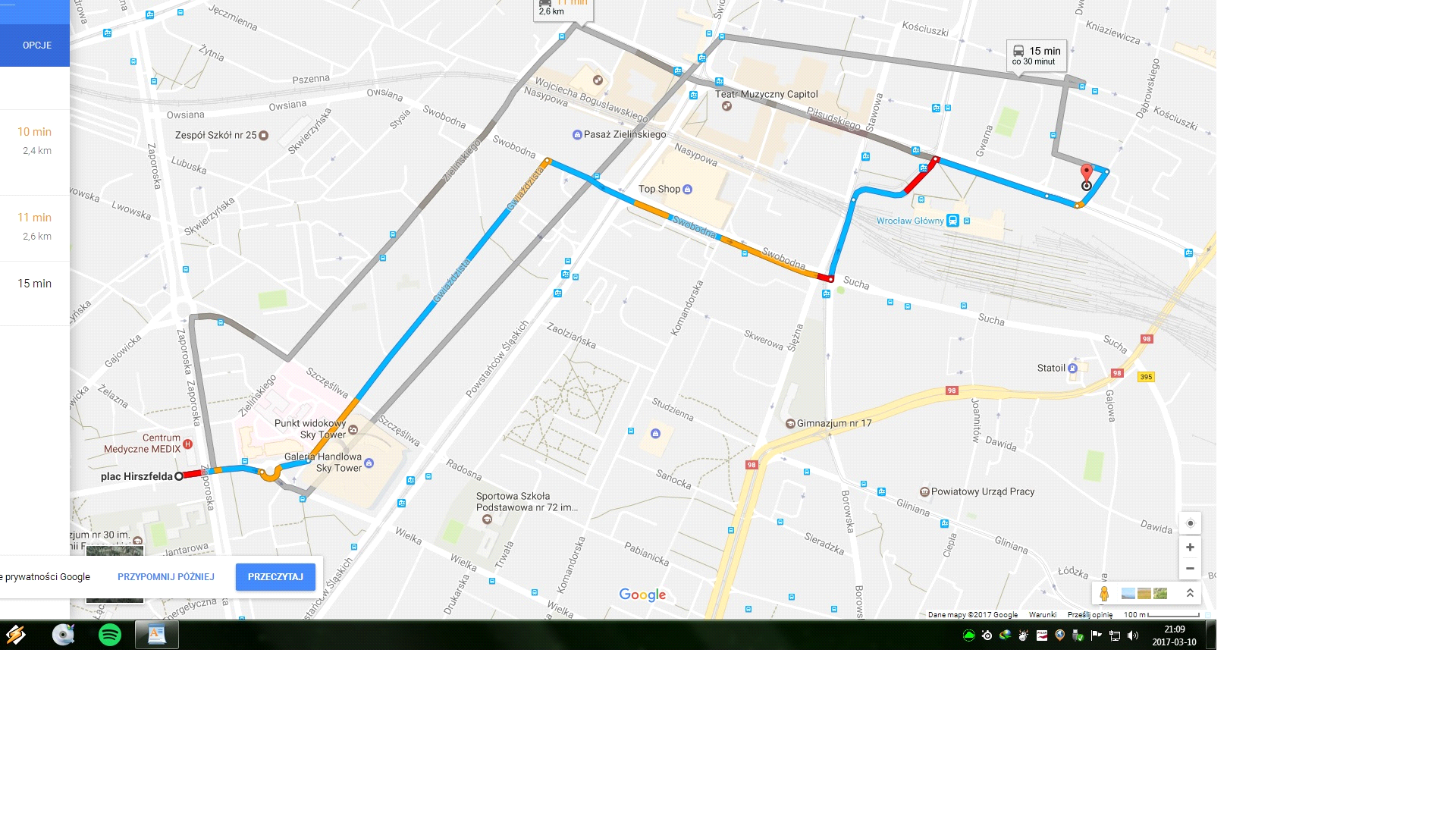 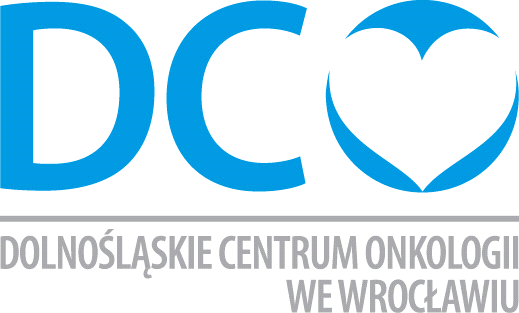 